Actividades de InglésCurso: 2ºBProfesora: Somaruga, GioiaEmail para enviar el trabajo: gsomarug@hotmail.com Fecha de Entrega: 16 de OctubreChicos/as: Recuerden detallar bien sus datos cuándo me envían el email con el Trabajo. Nombre y Apellido completo, Escuela, Curso y División. Gracias!Hola Chicos y Chicas! Cómo están?! Les mando actividades para seguir trabajando la rutina y la hora.ACTIVIDADES:Describe tu propia rutina, utilizando también la hora. Ej, I get up at 9 am. I brush my teeth, then I have breakfast at 9.30. ……………………………………………………………………………………………………………………………………………………………………………………………………………………………………………………………………………………………………………………………………………………………………………………………………………………………………………………………………………………………………………………………………………………………………………………………………………………………………………………………………………..Escribe los siguientes horarios con letras:12.00:                                   d. 5.30:                               e. 8.50:11.10:                                   e. 8.40:                               f. 4.20:2.15:                                      f. 3.55:                              g. 9.45: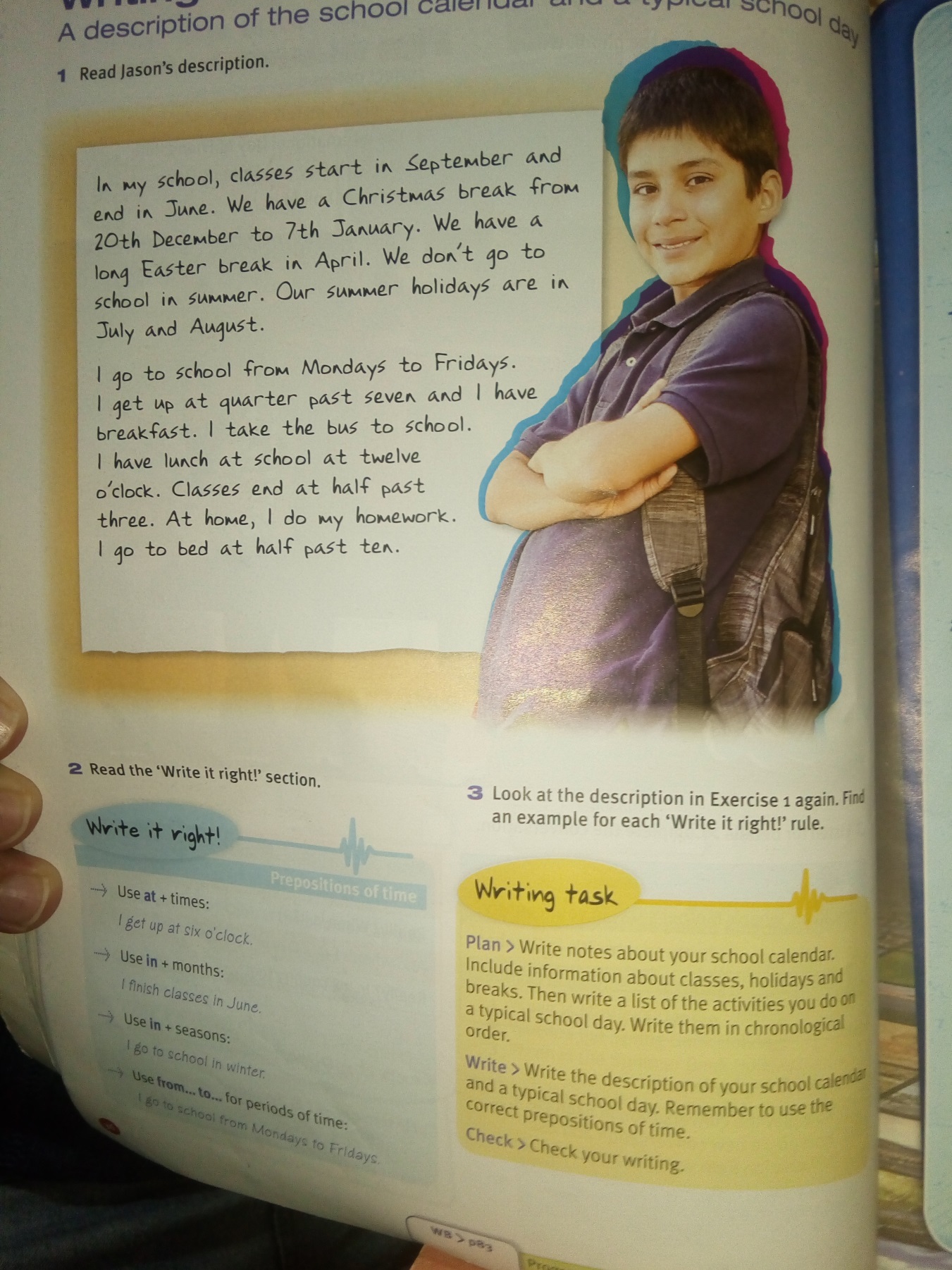 Actividad 3:Leer el texto atentamente. Leer el recuadro: “Write it right”. Y encontrar ejemplos de lo que allí se señala en el texto. Escribe un texto similar (cómo puedas, no te preocupes) acerca de tu actividad escolar. (en la normalidad, por supuesto). 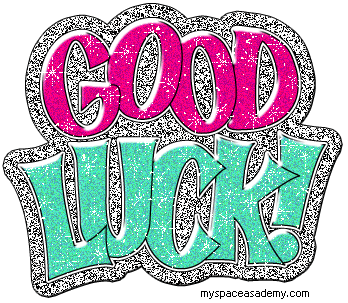 